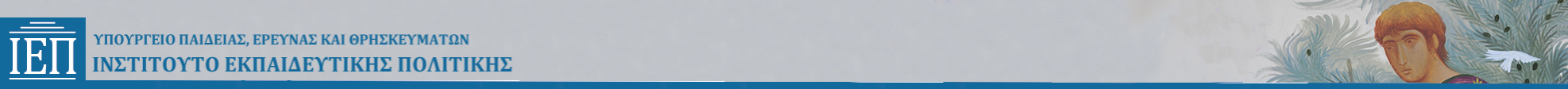 ΕΡΓΑΣΤΗΡΙΟ  ΣΧΕΔΙΟ ΕΠΙΜΟΡΦΩΤΙΚΗΣ ΕΡΓΑΣΙΑΣΣημείωση: Τα Φύλλα Υλικού 1 και 2 ενδέχεται να είναι χρήσιμα και στη φάση του αναστοχασμού. Θέμα ΕργαστηρίουΘέμα ΕργαστηρίουΧρήση του ΠΣ Λυκείου(Το ΠΣ ως εργαλείο προγραμματισμού και σχεδιασμού στο Λύκειο)Χρήση του ΠΣ Λυκείου(Το ΠΣ ως εργαλείο προγραμματισμού και σχεδιασμού στο Λύκειο)ΔιάρκειαΔιάρκειαΜία επιμορφωτική ώρα (60΄).Μία επιμορφωτική ώρα (60΄).ΣύντομηπεριγραφήΣύντομηπεριγραφήΟμαδοσυνεργατικό εργαστήριο, μέσα από το οποίο οι συμμετέχοντες εξοικειώνονται με τα περιεχόμενα του ΠΣ και ασκούνται στη χρήση του, μέσα από διερευνητικές τεχνικές μάθησης και συμμετοχικές δραστηριότητες που προτείνει το ΠΣ.Ομαδοσυνεργατικό εργαστήριο, μέσα από το οποίο οι συμμετέχοντες εξοικειώνονται με τα περιεχόμενα του ΠΣ και ασκούνται στη χρήση του, μέσα από διερευνητικές τεχνικές μάθησης και συμμετοχικές δραστηριότητες που προτείνει το ΠΣ.ΣτόχοιΣτόχοιΟι συμμετέχοντες να:εξοικειωθούν  με βασικούς όρους και έννοιες του ΠΣ, περιηγηθούν στα περιεχόμενα του ΠΣ. Οι συμμετέχοντες να:εξοικειωθούν  με βασικούς όρους και έννοιες του ΠΣ, περιηγηθούν στα περιεχόμενα του ΠΣ. ΕπάρκειεςΕπάρκειεςΟι συμμετέχοντες μετά το τέλος επαρκώς να:εντοπίζουν τα κύρια περιεχόμενα του ΠΣ, κατανοούν τη σημασία βασικών εννοιών και περιεχομένων του ΠΣ, συσχετίζουν έννοιες και υλικά του ΠΣ, που είναι αναγκαία για τον σχεδιασμό της διδασκαλίας.Οι συμμετέχοντες μετά το τέλος επαρκώς να:εντοπίζουν τα κύρια περιεχόμενα του ΠΣ, κατανοούν τη σημασία βασικών εννοιών και περιεχομένων του ΠΣ, συσχετίζουν έννοιες και υλικά του ΠΣ, που είναι αναγκαία για τον σχεδιασμό της διδασκαλίας.ΥλικάΥλικάΠαρουσίαση ppt, Φύλλα Υλικού 1 και 2, τα οποία περιέχουν χρήσιμα αποσπάσματα από το ΠΣ. Εάν υπάρχει πρόσβαση στο διαδίκτυο, οι συμμετέχοντες μπορούν να χρησιμοποιούν το ΠΣ. Γραφική ύλη (μεγάλα χαρτιά και μαρκαδόροι).Παρουσίαση ppt, Φύλλα Υλικού 1 και 2, τα οποία περιέχουν χρήσιμα αποσπάσματα από το ΠΣ. Εάν υπάρχει πρόσβαση στο διαδίκτυο, οι συμμετέχοντες μπορούν να χρησιμοποιούν το ΠΣ. Γραφική ύλη (μεγάλα χαρτιά και μαρκαδόροι).ΒήμαΧρόνοςΠεριγραφήΣχόλια 15΄Εισαγωγικά:  Καλωσόρισμα, προετοιμασία για ομαδοσυνεργασία, παρουσίαση στόχων.  (ppt, διαφάνεια 2)Παράλληλα με τους στόχους του εργαστηρίου, που αφορούν στη γνωριμία με τα περιεχόμενα του ΠΣ, προωθείται η εξοικείωση με διερευνητικές και συνεργατικές τεχνικές του ΠΣ.215΄Δραστηριότητα γνωριμίας και ανίχνευσης εμπειριών από το ΠΣ και προσδοκιών από το εργαστήριο. (ppt, διαφάνεια 3)1.Οργανώνονται για ομαδοσυνεργασία. (ή με καταιγισμό ιδεών για συντομία)2.Εκτελούν την άσκηση  με ομαδοσυνεργασία-TWPS (Σκέψου, Γράψε, Συζήτησε, Μοιράσου, για αναλυτικότερη προσέγγιση). Κάθε ομάδα παρουσιάζει συμπληρωμένες τις φράσεις της δραστηριότητας  σε Α4 και τις κολλά στον πίνακα.Η δραστηριότητα έχει διαγνωστικό χαρακτήρα. Επιπρόσθετα συμβάλλει στο δέσιμο μεταξύ των συμμετεχόντων στην ομάδα τους.  Ανιχνεύονται προγενέστερες εμπειρίες, ανάγκες και προσδοκίες ως προς το ΠΣ και το σεμινάριο. Το «πιστεύω..» μπορεί να παραλειφθεί εάν υπάρχει λόγος συντόμευσης.άδα τους. 325΄1. Καταιγισμός ιδεών με θέμα όροι και έννοιες του ΠΣ (5΄).2. Κατασκευή εννοιολογικού χάρτη με ομαδοσυνεργασία . Θέματα: α) Η δομή μιας Θεματικής Ενότητας στο Λύκειο.β) Η δομή μιας Διδακτικής Ενότηταςγ) Τα βήματα των δυο μεθόδων διδασκαλίας ((ppt , διαφάνεια 4) 3. Συσχετισμός (μέσα από το ΠΣ) ενός Προσδοκώμενου Μαθησιακού Αποτελέσματος, διαδοχικά, με τους Γενικούς σκοπούς του ΜτΘ, τους Ειδικούς στόχους της τάξης, την Αξιολόγηση και την Μέθοδο διδασκαλίας της ΔΕ(ppt, διαφάνεια 8 και 9). Φύλλα Υλικού 1 και 2. Μεγάλα χαρτικά και μαρκαδόροι. Διάρκεια διερεύνησης και κατασκευής 15΄, διάρκεια παρουσίασης 10΄)Εισερχόμαστε στην κύρια φάση διερεύνησης των περιεχομένων του ΠΣ, με στόχο την εξοικείωση με βασικούς όρους και έννοιές του, που είναι αναγκαίες κατά τον σχεδιασμό  της διδασκαλίας.Δίνονται ΦΕ1 και ΦΕ2( 1., 2.=15΄, 3. =10΄)45΄Μελέτη περίπτωσης: Καθοδήγηση ενός εκπ/κού, που δεν έχει επαρκή γνώση του ΠΣ, για  μια εισαγωγική γνωριμία με αυτό.(ppt, διαφάνεια 10,11. Φύλλα Υλικού 1 και 2)Οι συμμετέχοντες, με συντομία και επιγραμματικά, εντοπίζουν κρίσιμα σημεία του ΠΣ, από τα οποία ο εκπαιδευτικός μπορεί να ξεκινήσει τη μελέτη του, με στόχο την ανάδειξη καλών πρακτικών στη χρήση του ΠΣ. 510΄Παρουσίαση περιεχομένων Οδηγού εκπαιδευτικού και ιστοσελίδας ΙΕΠΑνακεφαλαίωση, απορίες, ανατροφοδότηση.Κλείνουμε με παρουσίαση των κύριων σημείων και  συμπερασμάτων και επίλυση αποριών. ΑξιολόγησηΑξιολόγησηΚατά τη φάση παρουσίασης του εννοιολογικού χάρτη ή των συμπερασμάτων στο βήμα 3  ανιχνεύεται ο βαθμός πρόσκτησης της χρήσιμης μάθησης , ενώ κατά τη φάση του αναστοχασμού δίνεται ανατροφοδότηση.Κατά τη φάση παρουσίασης του εννοιολογικού χάρτη ή των συμπερασμάτων στο βήμα 3  ανιχνεύεται ο βαθμός πρόσκτησης της χρήσιμης μάθησης , ενώ κατά τη φάση του αναστοχασμού δίνεται ανατροφοδότηση.